XIX WOJEWÓDZKI FESTIWAL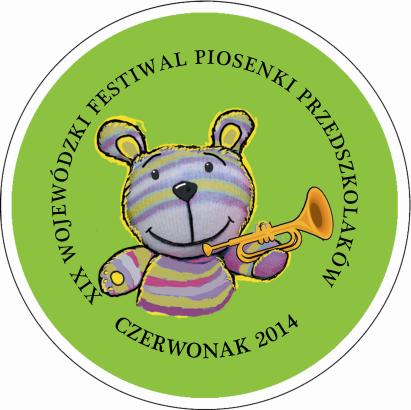 PIOSENKI  PRZEDSZKOLAKÓWCZERWONAK 2014REGULAMIN Festiwal ma charakter konkursu przebiegającego w czterech etapach:eliminacje gminne;eliminacje powiatowe / miejskie (miasta na prawach powiatu grodzkiego);eliminacje rejonowe;finał wojewódzki.Organizatorem finału wojewódzkiego Festiwalu i koordynatorem całego przedsięwzięcia jest Gminny Ośrodek Kultury „Sokół” w Czerwonaku.Współorganizatorami Festiwalu są organizatorzy eliminacji - instytucje i placówki wyszczególnione na stronie internetowej www.gok-sokol.pl Festiwal ma na celu popularyzację piosenki przedszkolnej, kształcenie muzyczne poprzez wspólną zabawę, prezentację umiejętności artystycznych przedszkolaków, rozpowszechnianie nowego repertuaru i promocję młodych wykonawców.WARUNKI UCZESTNICTWAUczestnikiem konkursu może zostać każde dziecko w wieku przedszkolnym, urodzone po 2006 roku, które przygotuje jedną piosenkę w języku polskim, z repertuaru dziecięcego, o czasie trwania nie dłuższym niż 3 minuty oraz zostanie zgłoszone do udziału w konkursie poprzez dostarczenie organizatorom eliminacji (gminnych - jeśli nie ma to powiatowych/miejskich) Karty Uczestnika. Konkurs przebiega bez dodatkowego podziału na kategorie wiekowe i jest przeznaczony wyłącznie dla solistów.Zgłoszenia będą przyjmowane wyłącznie na prawidłowo wypełnionych oryginalnych (także w postaci kserokopii) Kartach Uczestnika, które można pobrać od organizatora lub ze strony internetowej www.gok-sokol.pl. Uczestnik może zostać zgłoszony tylko jeden raz w danej edycji.Podany w Karcie Uczestnika Repertuar uznawany jest za propozycję ostateczną i nie może być zmieniony w przypadku przejścia Uczestnika do następnego etapu.Uczestnik może śpiewać z akompaniamentem instrumentu / instrumentów muzycznych (maksymalnie 3 osoby w zespole akompaniującym) lub z półplaybackiem (podkładem muzycznym) przygotowanym techniką cyfrową na opisanym nośniku – płycie CD (w formacie CD audio lub mp3), który należy dostarczyć organizatorowi w dniu imprezy. Organizatorzy nie zapewniają instrumentów muzycznych. Dopuszcza się półplaybacki z wgranymi chórkami lub/i linią melodyczną z tym zastrzeżeniem, że jeśli ich obecność będzie negatywnie wpływać na czytelność prezentacji, może to wpłynąć na odbiór i ocenę Uczestnika przez komisje konkursowe.Uczestnikowi może towarzyszyć chórek lub zespół taneczny (maksymalnie trzy osoby).ELIMINACJE POWIATOWE w KOŚCIANIETermin eliminacji  -  14 maja 2014 roku      godzina 10.00Kartę uczestnika należy dostarczyć do KOK do 9 maja 2014 r.Kościański Ośrodek Kultury, 64-000 Kościan, ul. Mickiewicza 11e-mail: kok.koscian@o2.pl        tel./fax  65 512 05 75Wszyscy uczestnicy otrzymają dyplomy oraz drobne upominki.KRYTERIA OCENYOcena Jury dotyczyć będzie wyłącznie Uczestnika, z uwzględnieniem takich kryteriów jak: dobór repertuaru (w szczególności dostosowanie piosenki do możliwości wykonawczych wg parametrów – rozpiętość i usytuowanie melodii w skali oraz struktura rytmiczna i interwałowa piosenki), estetyka wykonania (w szczególności precyzja intonacji i poprawność artykulacji tekstu)ogólny wyraz artystyczny (muzykalność i naturalność wykonania).NAGRODYWszyscy finaliści Festiwalu otrzymają pamiątkowe dyplomy oraz upominki. Ponadto Jury przyzna następujące regulaminowe nagrody rzeczowe:  nagrodę Wójta Gminy Czerwonak za zajęcie I miejsca, nagrodę za zajęcie II miejsca,nagrodę za zajęcie III miejsca,wyróżnienia.W uzgodnieniu z organizatorami mogą być przyznane nagrody pozaregulaminowe ufundowane przez osoby prywatne, instytucje i organizacje.WARUNKI KOŃCOWESkład Jury na poszczególnych etapach eliminacji ustala organizator tych eliminacji. Jury eliminacji gminnych typuje do kolejnego etapu ilość uczestników wyznaczoną przez organizatora kolejnego etapu. Komisje eliminacji powiatowych i miejskich kwalifikują do udziału w eliminacjach rejonowych pięcioro uczestników. Komisje eliminacji rejonowych kwalifikują do udziału w finale tylu uczestników, ile powiatów/miast na prawach powiatu grodzkiego jest reprezentowanych w eliminacjach danego rejonu. Wszelkie odstępstwa od tej zasady dopuszczalne są tylko w uzgodnieniu z organizatorem Festiwalu. W przypadku, gdy nie zostaną przeprowadzone eliminacje powiatowe, o zakwalifikowaniu do eliminacji rejonowych decyduje kolejność zgłoszeń z danego powiatu.Organizatorzy eliminacji powiatowych / miejskich przeprowadzą eliminacje i dostarczą protokoły ich przeprowadzenia organizatorom eliminacji rejonowych co najmniej tydzień przed przeprowadzeniem tych ostatnich. Terminy i miejsce przeprowadzenia eliminacji rejonowych zostaną podane na stronie www.gok-sokol.pl najpóźniej do 30 kwietnia 2014 r. Organizatorzy eliminacji rejonowych przeprowadzą je i dostarczą protokoły organizatorowi finału wojewódzkiego do 09 czerwca 2014 r. Finał wojewódzki odbędzie się 15 czerwca 2014 r.Skład Jury Finału Festiwalu ustala jego organizator - GOK „Sokół” w Czerwonaku. Werdykt Jury jest ostateczny.Organizator nie pokrywa koszów przejazdu, pobytu i ubezpieczenia Uczestników Festiwalu.We wszystkich sprawach nieobjętych niniejszym Regulaminem decyzje podejmuje organizator eliminacji stosownego szczebla po konsultacji z organizatorem dalszego etapu. Organizatorzy zastrzegają sobie prawo do audiowizualnej rejestracji prezentacji konkursowych oraz do ich obróbki, powielania i rozpowszechniania w celach promocyjnych.Zgłoszenie Uczestnika jest równoznaczne z akceptacją niniejszego Regulaminu.PUNKT KONSULTACYJNYGMINNY OŚRODEK KULTURY „SOKÓŁ”ul. Gdyńska 47, 62-004 CZERWONAKte/fax: 603 716 891, ; e-mail: 